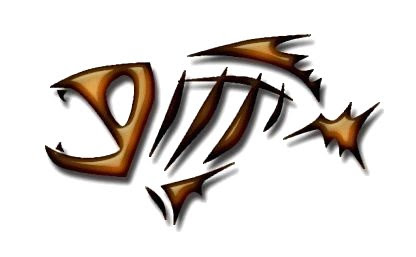 Streamdance Metoulis
#5 - 9´Willy K.8 m / 12 goverheadG. Loomis Motius
#5/6 - 13´4"Simonfloat26 g - 29 g
22,5 g - 25 gLoomis Streamdance GLX Streamdance GLX
#5 - 9´Willy K.8 m / 12 goverheadStreamdance GLX
#6 - 9´Willy K.9 m / 14,5 goverheadLoomis GL3 SH Loomis GL3
#8/9 - 9´Rainer T.float8 m / 19,5 gPoly 7´overheadLoomis GL3 DH Loomis GL3
#8/9 - 14´Simon G.float35,5 g - 39 gSinktip 14´skagitLoomis GL3
#9/10 - 14´Simon G.float42 g - 45,5 gSinktip 14´skagitLoomis GL3
#10/11 - 15´Simon G.float45,5 g - 49 gSinktip 15´skagitGreased Line GLX Loomis Greased Line GLX
#7/8 - 15´Simon G.float9,1 m / 32 g
- / 30 gSinktip 15´
.skagit
underhandTim RajeffSkagit Compact
Scandi Compact  
Rage Compact39 g
31 g
31 gskagit
underhand
underhandLoomis Greased Line GLX
#8/9 - 14´Simon G.float8,5 m / 36 g
- / 33,5 gSinktip 14´
.skagit
underhandTim RajeffSkagit Compact
Scandi Compact  
Rage Compact41 g
33 g
33 gskagit
underhand
underhandLoomis Greased Line GLX
#8/9 - 15´Simon G.float9,1 m / 39 g
- / 33,5 g
- / 30 gSinktip 15´
.
.skagit
underhand
overheadTim RajeffSkagit Compact
Scandi Compact  
Rage Compact41 g
33 g
33 gskagit
underhand
underhandLoomis Greased Line GLX
#9/10 - 15´Simon G.float9,1 m / 42 g
- / 37,5 gskagit
underhandTim RajeffSkagit Compact
Scandi Compact  
Rage Compact43 g
35 g
35 gskagit
underhand
underhandLoomis Greased Line GLX
#9/10 - 16´Simon G.float9,7 m / 45 g
- / 37,5 gSinktip 15´
.skagit
underhandTim RajeffSkagit Compact
Tactical Steelhead47 g
45 gskagit
underhandLoomis Greased Line GLX
#10/11 - 15´Simon G.float49 g
41 g
 Sinktip 15´
.skagit
underhandTim RajeffSkagit Compact49 gskagitGuidefloat9,1 m / 43,5 gTip 15`skagitSimon G.float49 g
41 gSinktip
 skagit
underhandLoomis Dredger Loomis Dredger 
#6/7 - 12´9"Simonfloat29 g - 32,5 g
26,5 g - 28 gskagit
scandiLoomis Dredger GLX Loomis Dredger GLX
#5/6 - 12´6"Loomisfloat7,6 m / 26 gskagitTim RajeffSkagit Compact
Scandi Compact  
Rage27 g
25 g
25 gskagit
underhand
underhandLoomis Dredger GLX
#7/8 - 13´4"Loomisfloat8,1 m / 30,8 gSinktip 4 mskagitTim RajeffSkagit Compact
Scandi Compact  
Rage31 g
27 g
27 gskagit
underhand
underhandSimon32 g
26 gskagit
underhandLoomis Dredger GLX
#8/9 - 13´9"Loomisfloat8,4 m / 35,6 gSinktip 4,2 mskagitTim RajeffSkagit Compact
Scandi Compact  
Rage35 g
31 g
31 gskagit
underhand
underhandSimon36 gskagitLoomis Dredger GLX
#9/10 - 14´Loomisfloat8,5 m / 42,1 gSinktip 4,3 mskagitTim RajeffSkagit Compact
Scandi Compact  
Rage43 g
35 g
35 gskagit
underhand
underhandSimon42 gskagitLoomis GLX CC Loomis GLX CC
#6 - 9´Michaslow int10 m / 16 gLeaderoverheadLoomis GLX CC
#7 - 9´Michaslow int10,1 m / 18 gLeaderoverheadLoomis GLX CC
#9 - 9´Michaint9,5 m / 21 gLeaderoverheadLoomis Trilogy Loomis Trilogy
#7/8 - 13´Simonfloat32,5 g - 35,5 g
29 g - 31 gskagit
scandiLoomis Trilogy
#9/10 - 13´Simonfloat39 g - 42 g
33 g - 35,5 gskagit
scandiLoomis Trilogy
#10/11 - 15´Simonfloat45,5 g - 49 gSinktip 15´skagit
Loomis Switch
Native Run GLXSwitch GLX FR 1325
#5  - 11´Loomisfloat6,7 m / 22,7 gSinktip 11´skagitTim RajeffSkagit Compact 
Skagit Switch
Scandi Compact 23 g
23 g
19 gSkagit Tips
Skagit Tips
Leaderskagit
underhand
underhandSimon18 g - 21 g
20 gSwitch GLX 1327
#7  - 11´Loomisfloat6,7 m / 29,2 gSinktip 11´skagitTim RajeffSkagit Compact 
Skagit Switch
Scandi Compact 
Scandi Compact Rage29 g
29 g
27 g
27 gSkagit Tips
Skagit Tips
Leader
Polyleaderskagit
skagit
underhand
underhandSimon27,5 g - 31 g
26,5 g - 28 gSwitch GLX FR 1328
#8  - 11´Loomisfloat6,7 m / 32,4 gSinktip 11´skagitTim RajeffSkagit Compact 
Skagit Switch
Scandi Compact 
Rage Compact33 g
33 g
31 g
31 gSkagit Tips
Skagit Tips
Leader
Polyleaderskagit
skagit
underhand
underhandSimon31 g - 34 g
31 g - 33 gLoomis GLX Classic GLX Classic 1086-4
#6 - 9´Boris G.f/int10,4 - 11 m / 14,5Leader 9´- 12´overheadGLX Classic
#7 - 9´6"Willy K.float9,6 m / 16,6 goverheadGLX Classic 1088-4
#8 - 9´Boris G.f/int10,4 - 11 m / 18,5 gLeader 9´- 12´overheadLoomis GLX Classic
#8 - 9´Willy K.9,8 m / 18 goverheadLoomis GLX Classic
#8 - 9´6"Willy K.9,8 m / 18 goverheadLoomis GLX Classic DH Loomis GLX Classic
#8/9 - 11´6"Simon G.float26 g - 29 g
25 g - 26,5 gskagit
scandiLoomis GLX Classic
#8/9 - 13´Simonfloat39 g - 42 g
33 g - 35,5 gskagit
scandiLoomis GLX Classic
#9 - 13´Willy K.29-30 g
27-28 gunderhand
overheadLoomis GLX Classic
#9/10 - 14´Willy K.34-35 g
30-32 gunderhand
overheadSimon G.float45,5 g - 49 gSinktip 14´skagitLoomis GLX Classic
#10/11 - 15´Willy K.37-38 g
35-36 gunderhand
overheadSimonfloat49 gskagitLoomis GLX Classic
#11/12 - 15´6´Simon G.float49 gSinktip 15´skagitLoomis GLX StingerGLX Stinger FR150
#7/8 - 12´6"Simon G.float34 g - 37,5 g
26,5 g - 28 gskagit
scandiTim RajeffSkagit Compact 
Scandi Compact 
Scandi Compact Rage31 g
29 g
29 gSkagit Tips
Skagit Tips
Polyleaderskagit
underhand
underhandSA34 g
31 gskagit
scandiGLX Stinger 
#8/9 - 12´6"Willy K.10,4 m / 26 g
10,2 m / 32-33 g
11,2 m / 29-31 gKyste
underhand
overheadSimon G.float7,8 m / 40 g
- / 34 g
- / 30 gSinktip 13´
.
.skagit
underhand
overheadGLX Stinger FR156
#8/9 - 13´Mawillfloat10,5 m / 26 gPoly FS 8´underhandFrank C.float10,5 m / 31 gLeaderunderhandDennisfloat10,5-10,8 m / 32,5 gLeaderunderhandSteffenfloat/S5
S1/S210,2 m / 32 g
10 m / 32 gLeaderunderhandTim RajeffSkagit Compact 
Scandi Compact 
Scandi Compact Rage35 g
33 g
33 gSkagit Tips
Leader
Polyleaderskagit
underhand
underhandSA36,5 g
34 gSkagit
scandiGLX Stinger
#9/10 - 12´6"Mawillfloat10 m / 31 gPoly FS 8´underhandSimon G.float7,8 m / 44 g
- / 38 gskagit
underhandWilly K.10,2 m / 33-34 g
11,2 m / 30-32 gunderhand
overheadGLX Stinger FR 162
#9/10 - 13´6"Tim RajeffSkagit Compact 
Scandi Compact 
Scandi Compact Rage39 g
35 g
35 gSkagit Tips
Leader
Polyleaderskagit
underhand
underhandSA39 g
36,5 gskagit
scandiGLX Stinger
#9/10 - 14´Karstenfloat11,1 m / 34 gPoly 10´underhand    Simon G.float8,5 m / 45 g
- / 38 gskagit
underhandWilly K.10,5 m / 37-38 g
12 m / 34-36 gunderhand
overheadRainer11,1 m / 34 gPoly FS 10´underhandMawillfloat10,5 m / 31 gPoly FS 8´underhandGLX Stinger
#10/11 - 15´Willy K.10,5 m / 39-40 g
12 m / 36-38 gunderhand
overheadSimon G.float49 g
41 gskagit
underhandGLX Stinger FR 181
#10/11 - 15´1"Tim RajeffSkagit Compact 47 gSskagitSA49,5 g
44 gskagit
scandiLoomis NRX Loomis NRX 1568/9
13´- #8/9Tim RajeffSkagit Compact 
Scandi Compact 
Scandi Compact Rage 35 g
33 g
33 gSkagit Tips
Leader
Polyleaderskagit
underhand
underhandSimon32,5 g - 35,5 g
31 g - 33 gSA39 g
34 gSkagit
ScandiLoomis NRX 1689/10
14´- #9/10Tim RajeffSkagit Compact 
Scandi Compact 
Scandi Compact Rage39 g
35 g
35 gSkagit Tips
Leader
Polyleaderskagit
underhand
underhandSimon37,5 g - 40,5 g
33 g - 35,5 gSA41,5 g
36,5 gskagit
scandiLoomis NRX 18010/11
15´- #10/11Tim RajeffSkagit Compact 47 gskagitSimon45,5 g - 49 gskagitSA48,5 g
41,5 gSkagit
ScandiLoomis Versi SpeyLoomis Versi Spey
#5/6 - 12´6"Tim RajeffSkagit Compact 
Scandi Compact 
Rage Compact27 g
25 g
25 gskagit
underhand
underhandSimon24,5 g - 27,5 g
22,5 g - 25 gLoomis Versi Spey
#6/7 - 13´Tim RajeffSkagit Compact 
Scandi Compact 
Rage Compact31 g
29 g
29 gskagit
underhand
underhandSimon29 g - 32,5 g
26,5 g - 29 gLoomis Versi Spey
#7/8 - 13´Tim RajeffSkagit Compact 
Scandi Compact 
Rage Compact35 g
33 g
33 gskagit
underhand
underhandSimon32,5 g - 35,5 g
28 g - 31 gLoomis Versi Spey
#8/9 - 13´6"Tim RajeffSkagit Compact 
Scandi Compact 
Rage Compact39 g
35 g
35 gskagit
underhand
underhandSimon37,5 g - 40,5 g
33 g - 35,5 gLoomis Versi Spey
#9/10 - 13´6"Tim RajeffSkagit Compact 43 gskagitSimon42 g - 45,5 g